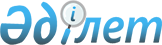 Мұнайлы аудандық мәслихатының 2014 жылғы 6 мамырдағы № 21/244 "Мұнайлы ауданында аз қамтылған отбасыларға (азаматтарға) тұрғын үй көмегін көрсетудің мөлшерін және тәртібін айқындау туралы" шешіміне өзгеріс енгізу туралыРешение Мунайлинского районного маслихата Мангистауской области от 23 октября 2023 года № 6/40. Зарегистрировано Департаментом юстиции Мангистауской области 2 ноября 2023 года № 4629-12
      Мунайлинский районный маслихат РЕШИЛ:
      1. Внести в решение Мунайлинского районного маслихата от 6 мая 2014 года № 21/244 "Об определении размера и порядка оказания жилищной помощи малообеспеченным семьям (гражданам) в Мунайлинском районе" (зарегистрировано в Реестре государственной регистрации нормативных правовых актов за № 2431) следующее изменение:
      в приложении к указанному решению:
      пункт 5 изложить в новой редакции:
      "5. Выплата компенсации повышения тарифов абонентской платы за оказание услуг телекоммуникации социально защищаемым гражданам осуществляется в соответствии с приказом Министра цифрового развития, инноваций и аэрокосмической промышленности Республики Казахстан от 28 июля 2023 года № 295/НҚ "Об определении размера и утверждении Правил компенсации повышения тарифов абонентской платы за оказание услуг телекоммуникаций социально защищаемым гражданам" (зарегистрирован в Реестре государственной регистрации нормативных правовых актов за № 33200).".
      2. Настоящее решение вводится в действие по истечении десяти календарных дней после дня его первого официального опубликования.
					© 2012. РГП на ПХВ «Институт законодательства и правовой информации Республики Казахстан» Министерства юстиции Республики Казахстан
				
      Председатель Мунайлинского  районного маслихата 

Б. Билялов
